Welcome to October 2019 … It was a busy September at Centre Peel. I have spent much time on the yard watching students play, in classrooms getting to know students and to observe their work and learning styles. They certainly are a busy group of students. Nothing seems to stop the students at Centre Peel though. Not rain, nor wind, nor cold prevents them from getting outside, being active and having fun. They are constantly on the go and enjoy being outdoors participating in a variety of activities; Terry Fox run, soccer, and flag football. What a joy to watch! It was heart-warming to see the Centre Peel community come together for one of their own; Henry Friesen a grade 8 graduate from this past June. Students and staff brought in items for a “sunshine box” of interesting and exiting toys and books to help Henry pass time while in hospital being treated for cancer.  Word is that although it’s tough slugging he’s doing well, is in good spirits and anxious to use the many extra ordinary gifts to help pass his time at McMaster Children’s Hospital.    Chocolate bar sales continue to go well. Students and families are reminded that all money and/or unused chocolates MUST be returned to the school by Tues. Oct 15th. Anyone with full case dollars returned by Fri. Oct 4th will be entered into an early bird draw for a gift card.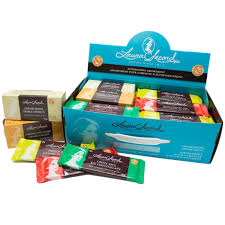 The October calendar is filling up quickly. Our students will be busy extending their learning and participating in school events. Our junior/intermediate students will have a chance to compete with our neighbouring schools in the area Cross-Country meet, our 7/8’s have a visit to Norwell’s Partner’s Day planned, the grade 3’s will participate in the Upper Grand’s annual CCAT Writing assessment, and we’ll be “taking the students outside” to learn to name only some of the excitement this month brings. Thank you to all the Centre Peel students and families who helped to make my entry to Centre Peel such a positive, fun and welcoming experience. I look forward to a rewarding year together and welcome your presence at the school. Christine KayPrincipalSchool Cash-Online Banking Thanks to the many families who have signed up and are using online banking to pay for their children’s lunches. Using School Cash-Online banking considerably reduces the amount of time it takes to count and roll money for our bank deposits.  If you would like assistance with signing up for and using School Cash-Online Banking, please contact Amanda Moore in our office - she would be more than happy to assist with this!Centre Peel Public School Spirit Week It’s back!!  . . .   The Centre Peel auction for students! As you may have heard from your children, this week is our traditional School Spirit week where our Spirit teams work cooperatively to earn ‘Centre Peel Bucks’ that they will spend at auction on Friday. Be sure to ask your children about ‘Orange Shirt Day’ (Oct 1), Hat Day (Oct. 2), Backwards Day (Oct.3), Funky hair day (Oct. 4) and Twin Day (Oct. 5).  Thanks to everyone for a great display and participation of school spirit this week!‘Walk to School and Walk at School Day’ (Oct. 2) Walk to School Day is an international event that encourages students to be active on their journey between home and school. The Wellington-Dufferin-Guelph Active and Safe Routes to School (ASRTS) committee encourage parents and guardians to walk, bike or wheel to school with us on Walk to School day October 2nd. The ASRTS committee is encouraging schools with bused students to also participate by organizing a walk around the school yard at lunch or before bell time. Walking and riding to school are great ways to include physical activity into the day, and it is well known that students who use active travel to get to school arrive alert and ready to learn.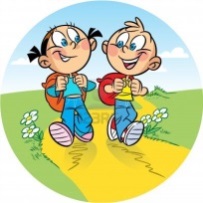 As a parent you can help your child learn about walking or riding to school safely:Be a good role model. Demonstrate road safety rules with your child (e.g. looking both ways when crossing the street).Plan a walking or riding route. Assess potential hazards with your child. Encourage your child to stick to the route.Remind your child about personal safety. Point out the houses of people you know where they can go for help if needed.Adopt a buddy system. Walk with a “walking buddy” – a sibling or a friend.Ask that electronics like iPods and cellphones be put in their bag while walking to school.  Pedestrian safety is compromised by texting, earphones and cellphone conversation. Talk about the rules of the road and pedestrian safety.Visit www.saferoutestoschool.ca for more information and resources on active school travel.Inclement WeatherIt is a parent’s responsibility to determine whether or not it is safe for their students to leave for school in inclement or severe weather. On days when the buses are cancelled, you will receive a School Messenger voice mail in the morning letting you know that the buses are cancelled and that our school is closed to students. Life-Threatening Medical Conditions   If your child has health concerns of any kind, and you have not informed us here at Centre Peel, please contact the office as soon as possible so that we can take the necessary health protection steps. Thank you.  Asthma Friendly Schools PolicyAsthma is a very common chronic lung disease that can make it hard to breathe.  If your child has asthma, board policy requires an Asthma Management Plan to be completed by parents, the child’s doctor and the principal of the school.  A copy of this plan is available at the office or on the school board’s website under Policy 516.  The purpose of this plan is to collect and share medical information and to administer proper medical care in the event of an emergency or life-threatening situation.  Users of this information may be principals, teachers, support staff, office, bus operators and drivers.  Tu Puente School in Durango MexicoStudents who leave for Mexico often fall behind in their school work.  Sometimes when they return they are in a different class than when they left.  When students participate in Tu Puente(Your Bridge), they continue to work on their school work from Ontario while in Mexico so they don’t fall so far behind.  They also return to the same class they left, and feel more connected to their Ontario school.  They can also contact their own teacher through email from Mexico.  Students participating in Tu Puente stay registered at their school for the length of their absence. While in Mexico, students attend class at the school, usually twice a week.  The MCC worker in Durango will communicate with the teacher in Ontario and grades will be assigned for the work completed.If you have any questions about this amazing opportunity for our students please contact the school and if you are travelling to Mexico, please let us know as soon as possible. UG2GO Our UGDSB provides UG2GO (an online resource) to all of our students. UG2GO provides access to Learn 360 (educational videos), Student Link (grade-specific learning activities), Tumblebooks (books that are read to students), and Overdrive (ebooks and audiobooks) for all of our students and can be accessed 24/7 from school, home, or anywhere in the world where you have internet access. Ask your child about this resource and if you have access to WIFI, have them give you a tour, 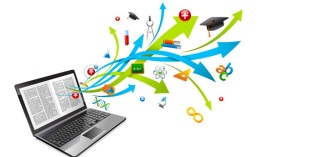 Upcoming Events this Month: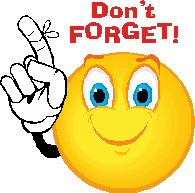 October 2, 2019- Pizza and Chocolate Milk-Walk AT school day, Hat DayOctober 3, 2019- Backwards DayOctober 4, 2019- Funky Hair DayOctober 5, 2019- Twin DayOctober 8, 2019- Parent Council Meeting at 7pmOctober 10th, 2019-Bus Patrol Safety training in AlmaOctober 14, 2019- Thanksgiving holidayOctober 15, 2019- Chocolate Bar return dayOctober 16, 2019- Pizza and Chocolate Milk, IEP’s go homeOctober 18, 2019- Cross Country Run in Mt. ForestOctober 23, 2019- Vaccination Clinic-gr.7, TAKE ME OUTSIDE DAY, Pita Pit LunchOctober 24, 2019- ECE appreciation day, thank you Ms. O’DonnellOctober 24, 2019- THE BIG CRUNCHOctober 28, 2019- Dental Screening for the entire schoolOctober 29, 2018- Grade 8 trip to Norwell DSSOctober 30, 2019- Pizza and Chocolate MilkPlease check our website for up to date information and any changes that are taking place in the events for the month.Parent Council 2019-2020Our first parent council meeting of the school year will be held on Tuesday October 8, 2019 at 7 pm in the library.  All are welcome to attend.Hot Lunch CommitteeWe are looking for members who are able to assist with the hot lunch and pizza programs again this year.  If you are available at least once a month and are willing to help out with hot lunches and pizza days please contact Mrs. Moore at 519-638-2668.  These programs help offset the cost of events and trips for our students and take an amazing group of volunteers to run. Pizza/MilkOur Pizza and Chocolate milk days for October will be the 2nd (already ordered), the 16th and the 30th.  Order forms will be coming home with this newsletter. Please return forms to the office no later than Friday October 11, 2019.Pita PitOnce again we will be offering our students a chance to order a Pita Pit lunch from Listowel’s Pita Pit.  Students can customize their own pita for lunch at a cost of $6.00 each.  Order forms will be coming home with this newsletter for our first Pita Pit lunch on October 23, 2019.  Please return forms no later than October 11, 2019.Wellington-Dufferin-Guelph Public Health October 2019-------------------------------------------------------------------------------------------------------------Information from Public Health:Debunking myths about vapingE-cigarettes, also known as e-cigs, e-hookahs, vapes, vape pens, mods and tank systems, are battery operated devices that change a liquid chemical (e-juice) into an aerosol that can be inhaled. Knowing the facts about the risks of vaping can be tricky as the e-cigarette industry is new and growing rapidly.To help, Public Health has developed an e-cigarette fact sheet to answer frequently asked questions like: What is an e-cigarette? How common are they? Are they safe? Can they help you quit smoking?Know the facts about vaping and start a conversation with your child about the risks. Visit Public Health’s  website to access the fact sheet and more vaping-related material www.wdgpublichealth.ca/schools/curriculum-resources/substance-use-addictions-related- behaviours.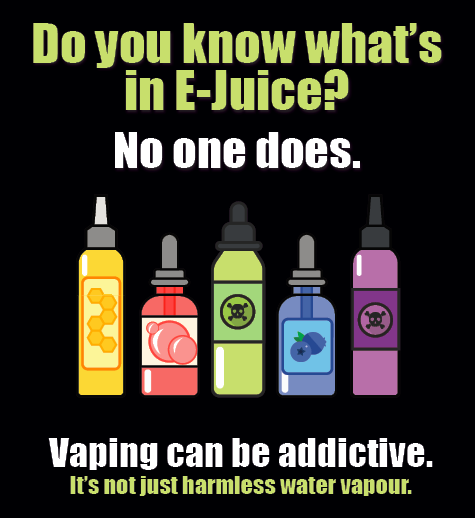 